APPLICATION AND ASSESSMENT FORM FOR TIME-BASED PROMOTION FOR ACADEMIC STAFF ON DG SCHEME TO GRADE 44 / 48 / 52 / 54Guidelines to applicants:The applicant must fill in the relevant parts and forward the duly completed form to the Head of Department (HOD) for 1st assessment.Information provided must be after date of present appointment / last promotion.The application must be attached together with the relevant supporting documents (proof of evidence).The list of publications to be certified by the Dean’s office of the Centre.Please refer to the relevant MSD Service Circular for details guideline and criteria.For application to grade 54, applicant needs to attached latest IIUM CV.CPC may refer to the weightage set for grade 54 under Merit Based Promotion as the benchmark achievement for excellent performance.CHECK LIST FOR APPLICANTS – MANDATORY REQUIREMENTSPART 1: ASSESSMENT ON CANDIDATE ACHIEVEMENTPART 2:	ASSESSMENT ON EXCELLENCE PERFORMANCE 	(APPLICATION FOR GRADE 54 ONLY)Note: CPC may refer to the weightage set for grade 54 under Merit Based Promotion as the benchmarks achievement for Excellent performance.PART 3: RECOMMENDATIONServices UnitManagement Services Division01.06.2022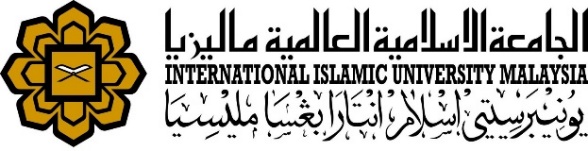 MANAGEMENT SERVICES DIVISIONDate received by Head of Department (HOD)Date received by Centre Promotion Committee (CPC)Date of meeting of Centre Promotion Committee (CPC)Date received by  MSDNAME OF APPLICANTSTAFF NO.POSITION AND GRADE APPLIEDCONTACT NO. (EXT./MOBILE NO.)DEPARTMENT / CENTRENO.ITEMPLEASE TICK (/) THIS PARTREMARKS1.Application Form2.Latest CV3.APAR (3 consecutive years)4.Publications (for promotion grade 48/52/54)5.Assessment on Candidate Achievement Form (for promotion grade 54)No.AssessmentAchievementAchievementAchievement1Date of Present Appointment (DOPA)Grade:DOPA:Grade:DOPA:Grade:DOPA:2.Fulfilled the duration of service on current grade (excluding the duration of unpaid leave and half-pay leave) as follows:Grade 41 to 44 – 8 yearsGrade 44 to 48 – 8 yearsGrade 48 to 52 – 6 yearsGrade 52 to 54 – 3 yearsRecord on unpaid leave: YES / NOFrom ______________ to ______________Record on half-pay leave: YES / NOFrom ______________ to ______________Final duration of service from last appointment grade: __________ yearsEligible to apply? Yes                     NoRecord on unpaid leave: YES / NOFrom ______________ to ______________Record on half-pay leave: YES / NOFrom ______________ to ______________Final duration of service from last appointment grade: __________ yearsEligible to apply? Yes                     NoRecord on unpaid leave: YES / NOFrom ______________ to ______________Record on half-pay leave: YES / NOFrom ______________ to ______________Final duration of service from last appointment grade: __________ yearsEligible to apply? Yes                     No3.Confirmed in service (CIS)(Applicable for permanent staff only)Date CIS: Date CIS: Date CIS: 4. Has made Asset DeclarationDate of Asset Declaration:Date of Asset Declaration:Date of Asset Declaration:5.i) For Grade 44/48/52APAR is 85% and above for the last three (3) consecutive years according to the stipulated weightage (i.e. year one 20%, year two 35% and year three 45% on current gradeii) For Grade 54APAR is 90% and above for the last three (3) consecutive years according to the stipulated weightage (i.e. year one 20%, year two 35% and year three 45% on current grade Year 1 (             )____________(20%)  Year 2 (             )____________(35%)  Year 3 (             )____________(45%)5.i) For Grade 44/48/52APAR is 85% and above for the last three (3) consecutive years according to the stipulated weightage (i.e. year one 20%, year two 35% and year three 45% on current gradeii) For Grade 54APAR is 90% and above for the last three (3) consecutive years according to the stipulated weightage (i.e. year one 20%, year two 35% and year three 45% on current gradeTotal average : _____     Total average : _____     Total average : _____     6.i) For Grade 44/48/52Average of SFS 80% and aboveii) For Grade 54Average of SFS 90% and above (To have recommendation from CPC if the average is not achieved)  Year  ____________(%)  Year  ____________(%)  Year  ____________(%)6.i) For Grade 44/48/52Average of SFS 80% and aboveii) For Grade 54Average of SFS 90% and above (To have recommendation from CPC if the average is not achieved)Total average : _____ (%) Total average : _____ (%) Total average : _____ (%) 7.Successfully attended seven (7) days work related training (42 CTD points)(6 points equivalent to 1 day work related training x 7 days = 42 points)Work Related Training: ________ daysWork Related Training: ________ daysWork Related Training: ________ daysDescriptionScore RatingExcellent performance and is par exceed the centre requirements.5Very Good performance and commitments indicating that the application consistently exceeds the centre requirements.4Good and satisfactory performance and commitments at a level meeting the centre requirements.3Performance at a level which requires further improvement and does not meet centre requirement.2Unsatisfactory performance or below expectation or does not meet the centre requirements at all.1NoAssessmentAchievement HODCPC1.Leadership (Academic Administrator)Refers to the leadership position(s) held at the University / Centre levels while holding the position of DG 52.Academic administrator positions may include those with allowance (such as Dean, Deputy Dean, Principal, Fellow, Head or Coordinator) or without allowance (such as Academic Advisor, Lab Coordinator or Course Coordinator).2.Involvement in Community ServiceRefers to staff’s participation / involvement in various programmes / events organized internally or externally as organizing committee members.3.Research / Publication / Consultancy / Conference (Applicable to CFS Teacher/Lecturer only)Research / Publication / Consultancy / Conference (Applicable to CFS Teacher/Lecturer only)Research / Publication / Consultancy / Conference (Applicable to CFS Teacher/Lecturer only)Research / Publication / Consultancy / Conference (Applicable to CFS Teacher/Lecturer only)3.AssessmentAchievement HODCPC3.Research may include one that is funded by the University, external organizations or self-funded.3.Publication may include, but not limited to, work(s) which are published in academic journals, newspapers, magazines, book, etc.3.Consultancy may include role(s) undertaken as external examiner, exam setter, speaker, trainer, etc.3.Conference may include, but not limited to, posters, products or abstracts presented at local or international conferences, seminars etc. with or without publication.TOTAL SCORE RATINGTOTAL SCORE RATINGTOTAL SCORE RATINGOVERALL COMMENT BY THE HEAD OF DEPARTMENT:-OVERALL COMMENT BY THE HEAD OF DEPARTMENT:-Signature:Official Stamp:Date:OVERALL COMMENT BY THE CHAIRMAN, CENTRE PROMOTION COMMITTEE:-OVERALL COMMENT BY THE CHAIRMAN, CENTRE PROMOTION COMMITTEE:-Signature:Official Stamp:Date: